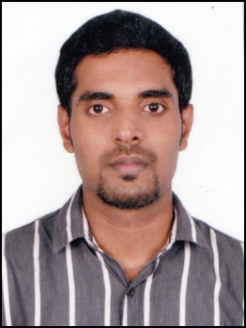 VARGHESEEmail: Varghese.369403@2freemail.com Areas Of interestBanking / Financial Services / Telecom/AdministrationsAny other field that involve using my managerial skills and abilities.JOB EXPERIANCEOPERATIONS OFFICER in HDFC BANK Worked as operations Officer in  HDFC Bank, Thiruvalla (10th Oct 2010 TO 7th Aug 2014)Dept: Wholesale Banking Operations (Clearing, Cash Management service, Auto Loan, Two Wheeler, Personal Loan, Self Help Group Loans files Disbursement)Receptionist In Al Shams Medical And Diangnostic Center ,SHARJA,UAECashier/salesman In Carmate SK Group Kottayamcashier/salesman in CAR Accessories Shope Kurichy, Kottayam 01st Nov2014 cont....Previous Duties & ResponsibilitiesEvaluate file & take final operations decisions  Monitoring overall operation process of branch & ensuring benchmark TATHandling fund transfer, preparing EROD. Ensuring stage wise policy and process implementation.Handling Clearing House  Handling Post approval activities of all WBO Products        Summary of SkillsWell developed leadership qualityMaintaining ample customer relationship.Ability to inspire, motivate and co-ordinate peopleDedicated learner with an ability to adjust very well to new situations.Computer literate with excellence in operating system & word processing applicationsGood experience in Managing, Controlling, Co-coordinating and effectively implementing daily operations of a Branch and Location.Educational QualificationsSSLC Passed with 54% mark from ST BERCHMANS HIGHER SECONDARY SCHOOL   CHANGANACHERRY in March 2005 (KERALA SSLC BOARD)+2 Passed with 58% mark from ST BERCHMANS HIGHER SECONDARY SCHOOL   CHANGANACHERRY in March 2007–(KERALA HIGHER SECONDARY BOARD)B.A ECONOMICS passed with 53% mark from ST BERCHMANS COLLEGE CHNANGANACHERRY in March 2010- (Mahatma Gandhi University)DIPLOMA IN INDIAN AND FOREIGN ACCOUNTING (DIFA) - GTEC COMPUTER EDUCATION CHANGANACHERRYComputer ProficiencyOperating systems:-Windows XP, Knowledge in banking software’s like Flexcube, Finware, Ubs, Finnone, Crs, LOS etc.Tally,Dac easy,Wings,Pechtree,MS officeHandling mailsVery good speed in key board with no errorsKnowledge in express clearing software for bank cheque clearing Personal DetailsDECLARATIONI Varghese declare that the particulars given above are true to the best of my knowledge & belief.VARGHESE Name:Varghese Date of Birth:18-06-1990Mother Tongue:MalayalamReligion:Christian(RC)Marital Status:SingleNationality:IndianLanguages Known:English, Malayalam,